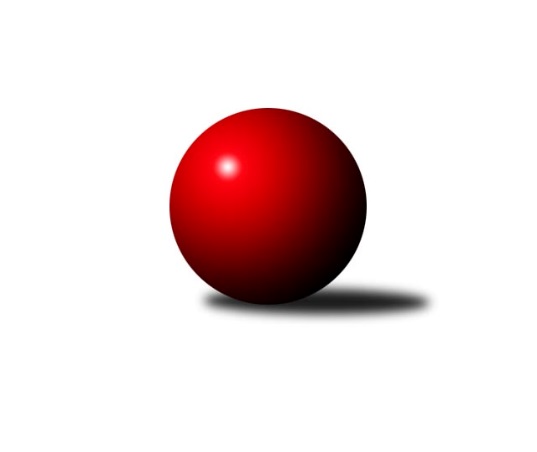 Č.12Ročník 2016/2017	24.5.2024 1. KLM 2016/2017Statistika 12. kolaTabulka družstev:		družstvo	záp	výh	rem	proh	skore	sety	průměr	body	plné	dorážka	chyby	1.	TJ Lokomotiva Česká Třebová	12	8	1	3	57.0 : 39.0 	(154.5 : 133.5)	3510	17	2295	1215	15.6	2.	HKK Olomouc	12	8	0	4	59.0 : 37.0 	(162.0 : 126.0)	3450	16	2259	1191	13.7	3.	TJ Třebíč	12	8	0	4	56.0 : 40.0 	(152.0 : 136.0)	3486	16	2280	1206	15.3	4.	KK Hvězda Trnovany	12	7	0	5	54.5 : 41.5 	(155.0 : 133.0)	3454	14	2260	1194	17.3	5.	SKK Svijany  Vrchlabí	12	7	0	5	54.5 : 41.5 	(154.0 : 134.0)	3395	14	2251	1143	15.8	6.	KK Slovan Rosice	12	7	0	5	52.5 : 43.5 	(141.5 : 146.5)	3419	14	2240	1179	16.3	7.	SKK Hořice	12	4	2	6	43.5 : 52.5 	(133.0 : 155.0)	3393	10	2262	1132	18.9	8.	SKK Jičín	12	4	2	6	42.5 : 53.5 	(140.5 : 147.5)	3401	10	2252	1149	20	9.	TJ Valašské Meziříčí	12	4	1	7	43.0 : 53.0 	(134.0 : 154.0)	3435	9	2274	1161	14	10.	TJ Loko České Velenice	12	4	1	7	41.0 : 55.0 	(140.0 : 148.0)	3439	9	2284	1154	22.5	11.	KK Mor.Slávia Brno	12	4	1	7	39.5 : 56.5 	(140.5 : 147.5)	3401	9	2241	1161	21.4	12.	TJ Červený Kostelec	12	3	0	9	33.0 : 63.0 	(121.0 : 167.0)	3394	6	2260	1133	21.4Tabulka doma:		družstvo	záp	výh	rem	proh	skore	sety	průměr	body	maximum	minimum	1.	TJ Lokomotiva Česká Třebová	6	6	0	0	36.0 : 12.0 	(87.0 : 57.0)	3672	12	3777	3587	2.	HKK Olomouc	6	5	0	1	35.0 : 13.0 	(90.0 : 54.0)	3468	10	3518	3394	3.	TJ Třebíč	6	5	0	1	33.0 : 15.0 	(82.0 : 62.0)	3446	10	3583	3359	4.	SKK Svijany  Vrchlabí	6	5	0	1	32.0 : 16.0 	(79.5 : 64.5)	3631	10	3717	3538	5.	SKK Jičín	6	4	1	1	29.5 : 18.5 	(80.5 : 63.5)	3433	9	3505	3324	6.	KK Hvězda Trnovany	6	4	0	2	30.0 : 18.0 	(84.0 : 60.0)	3533	8	3658	3391	7.	KK Slovan Rosice	6	4	0	2	28.5 : 19.5 	(75.5 : 68.5)	3444	8	3489	3396	8.	TJ Valašské Meziříčí	6	2	1	3	24.5 : 23.5 	(77.5 : 66.5)	3387	5	3477	3332	9.	SKK Hořice	6	2	1	3	24.0 : 24.0 	(71.0 : 73.0)	3383	5	3448	3300	10.	TJ Červený Kostelec	6	2	0	4	21.0 : 27.0 	(68.0 : 76.0)	3382	4	3476	3317	11.	TJ Loko České Velenice	6	2	0	4	19.0 : 29.0 	(70.5 : 73.5)	3438	4	3533	3372	12.	KK Mor.Slávia Brno	6	0	1	5	13.5 : 34.5 	(61.5 : 82.5)	3299	1	3348	3208Tabulka venku:		družstvo	záp	výh	rem	proh	skore	sety	průměr	body	maximum	minimum	1.	KK Mor.Slávia Brno	6	4	0	2	26.0 : 22.0 	(79.0 : 65.0)	3419	8	3505	3359	2.	KK Hvězda Trnovany	6	3	0	3	24.5 : 23.5 	(71.0 : 73.0)	3441	6	3521	3314	3.	HKK Olomouc	6	3	0	3	24.0 : 24.0 	(72.0 : 72.0)	3447	6	3503	3396	4.	KK Slovan Rosice	6	3	0	3	24.0 : 24.0 	(66.0 : 78.0)	3415	6	3454	3378	5.	TJ Třebíč	6	3	0	3	23.0 : 25.0 	(70.0 : 74.0)	3493	6	3680	3416	6.	TJ Loko České Velenice	6	2	1	3	22.0 : 26.0 	(69.5 : 74.5)	3439	5	3567	3323	7.	TJ Lokomotiva Česká Třebová	6	2	1	3	21.0 : 27.0 	(67.5 : 76.5)	3483	5	3622	3416	8.	SKK Hořice	6	2	1	3	19.5 : 28.5 	(62.0 : 82.0)	3395	5	3466	3301	9.	SKK Svijany  Vrchlabí	6	2	0	4	22.5 : 25.5 	(74.5 : 69.5)	3355	4	3519	3243	10.	TJ Valašské Meziříčí	6	2	0	4	18.5 : 29.5 	(56.5 : 87.5)	3443	4	3620	3355	11.	TJ Červený Kostelec	6	1	0	5	12.0 : 36.0 	(53.0 : 91.0)	3396	2	3584	3269	12.	SKK Jičín	6	0	1	5	13.0 : 35.0 	(60.0 : 84.0)	3396	1	3495	3309Tabulka podzimní části:		družstvo	záp	výh	rem	proh	skore	sety	průměr	body	doma	venku	1.	TJ Lokomotiva Česká Třebová	11	8	1	2	55.0 : 33.0 	(144.5 : 119.5)	3514	17 	6 	0 	0 	2 	1 	2	2.	HKK Olomouc	11	8	0	3	57.0 : 31.0 	(152.0 : 112.0)	3454	16 	5 	0 	1 	3 	0 	2	3.	KK Slovan Rosice	11	7	0	4	49.5 : 38.5 	(130.5 : 133.5)	3416	14 	4 	0 	2 	3 	0 	2	4.	SKK Svijany  Vrchlabí	10	6	0	4	47.5 : 32.5 	(130.0 : 110.0)	3421	12 	4 	0 	1 	2 	0 	3	5.	TJ Třebíč	10	6	0	4	44.0 : 36.0 	(125.0 : 115.0)	3484	12 	3 	0 	1 	3 	0 	3	6.	KK Hvězda Trnovany	11	6	0	5	48.5 : 39.5 	(141.0 : 123.0)	3453	12 	4 	0 	2 	2 	0 	3	7.	SKK Hořice	11	4	2	5	40.5 : 47.5 	(123.0 : 141.0)	3394	10 	2 	1 	2 	2 	1 	3	8.	TJ Loko České Velenice	11	4	1	6	38.0 : 50.0 	(125.0 : 139.0)	3438	9 	2 	0 	3 	2 	1 	3	9.	SKK Jičín	11	3	2	6	36.5 : 51.5 	(126.5 : 137.5)	3400	8 	3 	1 	1 	0 	1 	5	10.	TJ Valašské Meziříčí	11	3	1	7	38.0 : 50.0 	(125.0 : 139.0)	3424	7 	2 	1 	3 	1 	0 	4	11.	KK Mor.Slávia Brno	11	3	1	7	34.5 : 53.5 	(126.5 : 137.5)	3408	7 	0 	1 	5 	3 	0 	2	12.	TJ Červený Kostelec	11	3	0	8	31.0 : 57.0 	(111.0 : 153.0)	3395	6 	2 	0 	3 	1 	0 	5Tabulka jarní části:		družstvo	záp	výh	rem	proh	skore	sety	průměr	body	doma	venku	1.	TJ Třebíč	2	2	0	0	12.0 : 4.0 	(27.0 : 21.0)	3471	4 	2 	0 	0 	0 	0 	0 	2.	SKK Jičín	1	1	0	0	6.0 : 2.0 	(14.0 : 10.0)	3472	2 	1 	0 	0 	0 	0 	0 	3.	KK Hvězda Trnovany	1	1	0	0	6.0 : 2.0 	(14.0 : 10.0)	3460	2 	0 	0 	0 	1 	0 	0 	4.	KK Mor.Slávia Brno	1	1	0	0	5.0 : 3.0 	(14.0 : 10.0)	3359	2 	0 	0 	0 	1 	0 	0 	5.	TJ Valašské Meziříčí	1	1	0	0	5.0 : 3.0 	(9.0 : 15.0)	3499	2 	0 	0 	0 	1 	0 	0 	6.	SKK Svijany  Vrchlabí	2	1	0	1	7.0 : 9.0 	(24.0 : 24.0)	3418	2 	1 	0 	0 	0 	0 	1 	7.	TJ Loko České Velenice	1	0	0	1	3.0 : 5.0 	(15.0 : 9.0)	3468	0 	0 	0 	1 	0 	0 	0 	8.	KK Slovan Rosice	1	0	0	1	3.0 : 5.0 	(11.0 : 13.0)	3440	0 	0 	0 	0 	0 	0 	1 	9.	SKK Hořice	1	0	0	1	3.0 : 5.0 	(10.0 : 14.0)	3343	0 	0 	0 	1 	0 	0 	0 	10.	TJ Lokomotiva Česká Třebová	1	0	0	1	2.0 : 6.0 	(10.0 : 14.0)	3488	0 	0 	0 	0 	0 	0 	1 	11.	HKK Olomouc	1	0	0	1	2.0 : 6.0 	(10.0 : 14.0)	3431	0 	0 	0 	0 	0 	0 	1 	12.	TJ Červený Kostelec	1	0	0	1	2.0 : 6.0 	(10.0 : 14.0)	3317	0 	0 	0 	1 	0 	0 	0 Zisk bodů pro družstvo:		jméno hráče	družstvo	body	zápasy	v %	dílčí body	sety	v %	1.	Martin Vaněk 	HKK Olomouc 	11	/	12	(92%)	36.5	/	48	(76%)	2.	Petr Dobeš ml.	TJ Třebíč 	11	/	12	(92%)	36	/	48	(75%)	3.	Kamil Nestrojil 	TJ Třebíč 	10	/	11	(91%)	33	/	44	(75%)	4.	Michal Koubek 	KK Hvězda Trnovany 	10	/	12	(83%)	31	/	48	(65%)	5.	Vojtěch Tulka 	SKK Hořice 	10	/	12	(83%)	28	/	48	(58%)	6.	Robert Pevný 	TJ Třebíč 	9	/	12	(75%)	32	/	48	(67%)	7.	Ondřej Topič 	TJ Lokomotiva Česká Třebová 	9	/	12	(75%)	31.5	/	48	(66%)	8.	Michal Albrecht 	HKK Olomouc 	9	/	12	(75%)	30	/	48	(63%)	9.	Martin Podzimek 	TJ Lokomotiva Česká Třebová 	9	/	12	(75%)	30	/	48	(63%)	10.	Jiří Zemek 	KK Slovan Rosice 	9	/	12	(75%)	26.5	/	48	(55%)	11.	Ivo Fabík 	KK Slovan Rosice 	8.5	/	12	(71%)	27.5	/	48	(57%)	12.	Jan Vařák 	KK Slovan Rosice 	8	/	9	(89%)	22	/	36	(61%)	13.	Pavel Jedlička 	KK Hvězda Trnovany 	8	/	11	(73%)	27.5	/	44	(63%)	14.	Bronislav Černuška 	TJ Loko České Velenice 	8	/	12	(67%)	30	/	48	(63%)	15.	Miroslav Šnejdar ml.	KK Hvězda Trnovany 	7.5	/	12	(63%)	28.5	/	48	(59%)	16.	Kamil Bartoš 	HKK Olomouc 	7	/	10	(70%)	26	/	40	(65%)	17.	Václav Kolář 	TJ Lokomotiva Česká Třebová 	7	/	12	(58%)	30	/	48	(63%)	18.	Pavel Jiroušek 	TJ Lokomotiva Česká Třebová 	7	/	12	(58%)	27	/	48	(56%)	19.	Zdeněk Dvořák ml. 	TJ Loko České Velenice 	7	/	12	(58%)	27	/	48	(56%)	20.	Ondřej Touš 	TJ Loko České Velenice 	7	/	12	(58%)	25.5	/	48	(53%)	21.	Vladimír Výrek 	TJ Valašské Meziříčí 	7	/	12	(58%)	24	/	48	(50%)	22.	Jaromír Šklíba 	SKK Hořice 	6.5	/	11	(59%)	23	/	44	(52%)	23.	Luboš Gassmann 	TJ Valašské Meziříčí 	6	/	8	(75%)	21.5	/	32	(67%)	24.	Michal Rolf 	SKK Svijany  Vrchlabí 	6	/	8	(75%)	16.5	/	32	(52%)	25.	Jiří Drábek 	SKK Jičín 	6	/	9	(67%)	24	/	36	(67%)	26.	Jiří Němec 	HKK Olomouc 	6	/	9	(67%)	23	/	36	(64%)	27.	Karel Ustohal 	KK Mor.Slávia Brno 	6	/	9	(67%)	22	/	36	(61%)	28.	Jiří Bartoníček 	SKK Svijany  Vrchlabí 	6	/	10	(60%)	22	/	40	(55%)	29.	Jan Horn 	TJ Červený Kostelec   	6	/	10	(60%)	18.5	/	40	(46%)	30.	Pavel Louda 	SKK Jičín 	6	/	12	(50%)	28.5	/	48	(59%)	31.	Milan Klika 	KK Mor.Slávia Brno 	6	/	12	(50%)	27.5	/	48	(57%)	32.	Josef Šálek 	KK Hvězda Trnovany 	6	/	12	(50%)	27	/	48	(56%)	33.	Ondřej Mrkos 	TJ Červený Kostelec   	6	/	12	(50%)	27	/	48	(56%)	34.	Jiří Kmoníček 	TJ Lokomotiva Česká Třebová 	6	/	12	(50%)	22.5	/	48	(47%)	35.	Kamil Fiebinger 	SKK Svijany  Vrchlabí 	6	/	12	(50%)	22.5	/	48	(47%)	36.	Tomáš Cabák 	TJ Valašské Meziříčí 	6	/	12	(50%)	21.5	/	48	(45%)	37.	Ladislav Beránek 	SKK Svijany  Vrchlabí 	5.5	/	8	(69%)	20.5	/	32	(64%)	38.	Miroslav Milan 	KK Mor.Slávia Brno 	5.5	/	10	(55%)	20.5	/	40	(51%)	39.	Lukáš Vik 	SKK Jičín 	5.5	/	12	(46%)	20	/	48	(42%)	40.	Jiří Vejvara 	SKK Svijany  Vrchlabí 	5	/	7	(71%)	18	/	28	(64%)	41.	Josef Vejvara 	SKK Jičín 	5	/	7	(71%)	15	/	28	(54%)	42.	Jiří Axman st.	KK Slovan Rosice 	5	/	10	(50%)	22.5	/	40	(56%)	43.	Štěpán Schuster 	TJ Červený Kostelec   	5	/	11	(45%)	21.5	/	44	(49%)	44.	Michal Juroška 	TJ Valašské Meziříčí 	5	/	11	(45%)	17.5	/	44	(40%)	45.	Zbyněk Dvořák 	TJ Loko České Velenice 	5	/	12	(42%)	22	/	48	(46%)	46.	Jaroslav Soukup 	SKK Jičín 	5	/	13	(38%)	23.5	/	52	(45%)	47.	David Hobl 	SKK Svijany  Vrchlabí 	4	/	4	(100%)	13.5	/	16	(84%)	48.	Vlado Žiško 	SKK Svijany  Vrchlabí 	4	/	8	(50%)	17.5	/	32	(55%)	49.	Radek Havran 	HKK Olomouc 	4	/	10	(40%)	19	/	40	(48%)	50.	Zdeněk Kandl 	KK Hvězda Trnovany 	4	/	10	(40%)	14	/	40	(35%)	51.	Václav Rypel 	TJ Třebíč 	4	/	10	(40%)	12.5	/	40	(31%)	52.	Dominik Ruml 	SKK Hořice 	4	/	11	(36%)	21.5	/	44	(49%)	53.	Milan Stránský 	KK Hvězda Trnovany 	4	/	11	(36%)	21	/	44	(48%)	54.	Dalibor Tuček 	TJ Valašské Meziříčí 	4	/	11	(36%)	20	/	44	(45%)	55.	Radek Košťál 	SKK Hořice 	4	/	11	(36%)	19	/	44	(43%)	56.	Pavel Novák 	TJ Červený Kostelec   	4	/	11	(36%)	18.5	/	44	(42%)	57.	Ivo Hostinský 	KK Mor.Slávia Brno 	4	/	12	(33%)	21.5	/	48	(45%)	58.	Dalibor Matyáš 	KK Slovan Rosice 	4	/	12	(33%)	20.5	/	48	(43%)	59.	Ondřej Němec 	KK Mor.Slávia Brno 	3	/	5	(60%)	12.5	/	20	(63%)	60.	Karel Zubalík 	HKK Olomouc 	3	/	6	(50%)	12	/	24	(50%)	61.	Daniel Šefr 	TJ Valašské Meziříčí 	3	/	7	(43%)	11.5	/	28	(41%)	62.	Jan Ringel 	SKK Jičín 	3	/	8	(38%)	14.5	/	32	(45%)	63.	Adam Palko 	KK Slovan Rosice 	3	/	9	(33%)	13.5	/	36	(38%)	64.	Ivan Vondráček 	SKK Hořice 	3	/	10	(30%)	15.5	/	40	(39%)	65.	Tomáš Maroušek 	TJ Loko České Velenice 	3	/	10	(30%)	15	/	40	(38%)	66.	Pavel Antoš 	KK Mor.Slávia Brno 	3	/	10	(30%)	14.5	/	40	(36%)	67.	Martin Hažva 	SKK Hořice 	3	/	10	(30%)	12	/	40	(30%)	68.	Martin Bartoníček 	SKK Hořice 	2	/	3	(67%)	6	/	12	(50%)	69.	Petr Vaněk 	TJ Červený Kostelec   	2	/	4	(50%)	8.5	/	16	(53%)	70.	Petr Hendrych 	KK Mor.Slávia Brno 	2	/	4	(50%)	8	/	16	(50%)	71.	Jan Dobeš 	TJ Třebíč 	2	/	5	(40%)	8	/	20	(40%)	72.	Ladislav Erben 	SKK Svijany  Vrchlabí 	2	/	5	(40%)	7	/	20	(35%)	73.	Ladislav Chmel 	TJ Loko České Velenice 	2	/	6	(33%)	11	/	24	(46%)	74.	Dalibor Jandík 	TJ Valašské Meziříčí 	2	/	8	(25%)	14	/	32	(44%)	75.	Martin Myška 	TJ Třebíč 	2	/	8	(25%)	13.5	/	32	(42%)	76.	Peter Zaťko 	KK Mor.Slávia Brno 	2	/	8	(25%)	11	/	32	(34%)	77.	Marian Hošek 	HKK Olomouc 	2	/	8	(25%)	9.5	/	32	(30%)	78.	Václav Šmída 	TJ Červený Kostelec   	2	/	9	(22%)	13	/	36	(36%)	79.	Petr Fabián 	KK Hvězda Trnovany 	1	/	1	(100%)	3	/	4	(75%)	80.	Dalibor Chráska 	TJ Červený Kostelec   	1	/	1	(100%)	2	/	4	(50%)	81.	Radek Kroupa 	SKK Hořice 	1	/	2	(50%)	4	/	8	(50%)	82.	Jaroslav Soukup ml. 	SKK Jičín 	1	/	2	(50%)	3.5	/	8	(44%)	83.	Pavel Maršík 	SKK Svijany  Vrchlabí 	1	/	2	(50%)	3.5	/	8	(44%)	84.	Jaromír Šula 	KK Slovan Rosice 	1	/	3	(33%)	7	/	12	(58%)	85.	Bohumil Maroušek 	TJ Loko České Velenice 	1	/	3	(33%)	5.5	/	12	(46%)	86.	Rudolf Stejskal 	TJ Lokomotiva Česká Třebová 	1	/	3	(33%)	5	/	12	(42%)	87.	Jiří Mikoláš 	TJ Třebíč 	1	/	3	(33%)	5	/	12	(42%)	88.	Dalibor Lang 	TJ Třebíč 	1	/	3	(33%)	3	/	12	(25%)	89.	Pavel Kaan 	SKK Jičín 	1	/	7	(14%)	9.5	/	28	(34%)	90.	Roman Pek 	SKK Svijany  Vrchlabí 	0	/	1	(0%)	2	/	4	(50%)	91.	Jan Horáček 	SKK Svijany  Vrchlabí 	0	/	1	(0%)	2	/	4	(50%)	92.	Daniel Bouda 	TJ Červený Kostelec   	0	/	1	(0%)	1.5	/	4	(38%)	93.	Jiří Hetych ml.	TJ Lokomotiva Česká Třebová 	0	/	1	(0%)	1	/	4	(25%)	94.	Jakub Wenzel 	TJ Červený Kostelec   	0	/	1	(0%)	1	/	4	(25%)	95.	Michal Klvaňa 	KK Slovan Rosice 	0	/	1	(0%)	1	/	4	(25%)	96.	Michal Hrdlička 	KK Slovan Rosice 	0	/	1	(0%)	0	/	4	(0%)	97.	Lukáš Toman 	TJ Třebíč 	0	/	2	(0%)	3	/	8	(38%)	98.	Miroslav Kotrč 	TJ Loko České Velenice 	0	/	3	(0%)	2	/	12	(17%)	99.	Mojmír Novotný 	TJ Třebíč 	0	/	3	(0%)	1	/	12	(8%)	100.	Martin Mýl 	TJ Červený Kostelec   	0	/	5	(0%)	2.5	/	20	(13%)	101.	Petr Holanec 	TJ Lokomotiva Česká Třebová 	0	/	7	(0%)	7.5	/	28	(27%)Průměry na kuželnách:		kuželna	průměr	plné	dorážka	chyby	výkon na hráče	1.	TJ Lokomotiva Česká Třebová, 1-4	3611	2364	1247	20.0	(601.9)	2.	Vrchlabí, 1-4	3583	2329	1254	14.4	(597.3)	3.	TJ Lokomotiva Ústí nad Labem, 1-4	3492	2290	1202	17.4	(582.1)	4.	České Velenice, 1-4	3450	2277	1173	18.3	(575.0)	5.	KK Slovan Rosice, 1-4	3435	2258	1176	16.8	(572.6)	6.	HKK Olomouc, 1-8	3423	2262	1161	17.1	(570.6)	7.	TJ Třebíč, 1-4	3411	2239	1172	16.2	(568.5)	8.	SKK Jičín, 1-4	3407	2265	1142	20.8	(567.9)	9.	SKK Hořice, 1-4	3397	2243	1153	17.8	(566.2)	10.	SKK Nachod, 1-4	3393	2247	1146	19.1	(565.6)	11.	TJ Valašské Meziříčí, 1-4	3381	2221	1159	16.3	(563.5)	12.	KK MS Brno, 1-4	3330	2209	1121	18.0	(555.1)Nejlepší výkony na kuželnách:TJ Lokomotiva Česká Třebová, 1-4TJ Lokomotiva Česká Třebová	3777	3. kolo	Václav Kolář 	TJ Lokomotiva Česká Třebová	684	1. koloTJ Lokomotiva Česká Třebová	3703	1. kolo	Petr Dobeš ml.	TJ Třebíč	682	1. koloTJ Třebíč	3680	1. kolo	Ondřej Topič 	TJ Lokomotiva Česká Třebová	680	3. koloTJ Lokomotiva Česká Třebová	3674	7. kolo	Václav Kolář 	TJ Lokomotiva Česká Třebová	677	3. koloTJ Lokomotiva Česká Třebová	3660	11. kolo	Pavel Jiroušek 	TJ Lokomotiva Česká Třebová	669	9. koloTJ Lokomotiva Česká Třebová	3633	5. kolo	Pavel Jiroušek 	TJ Lokomotiva Česká Třebová	660	1. koloTJ Lokomotiva Česká Třebová	3587	9. kolo	Pavel Jiroušek 	TJ Lokomotiva Česká Třebová	657	3. koloTJ Červený Kostelec  	3584	3. kolo	Martin Podzimek 	TJ Lokomotiva Česká Třebová	647	3. koloTJ Loko České Velenice	3544	9. kolo	Lukáš Vik 	SKK Jičín	646	11. koloKK Mor.Slávia Brno	3505	7. kolo	Ondřej Topič 	TJ Lokomotiva Česká Třebová	639	5. koloVrchlabí, 1-4SKK Svijany  Vrchlabí	3717	4. kolo	Ladislav Beránek 	SKK Svijany  Vrchlabí	668	6. koloSKK Svijany  Vrchlabí	3712	6. kolo	David Hobl 	SKK Svijany  Vrchlabí	660	10. koloSKK Svijany  Vrchlabí	3627	2. kolo	David Hobl 	SKK Svijany  Vrchlabí	656	4. koloTJ Lokomotiva Česká Třebová	3622	2. kolo	David Hobl 	SKK Svijany  Vrchlabí	649	12. koloTJ Valašské Meziříčí	3620	4. kolo	Jiří Bartoníček 	SKK Svijany  Vrchlabí	648	2. koloSKK Svijany  Vrchlabí	3598	10. kolo	David Hobl 	SKK Svijany  Vrchlabí	642	6. koloSKK Svijany  Vrchlabí	3592	12. kolo	Pavel Novák 	TJ Červený Kostelec  	642	8. koloTJ Červený Kostelec  	3555	8. kolo	Jan Horn 	TJ Červený Kostelec  	640	8. koloSKK Svijany  Vrchlabí	3538	8. kolo	Vladimír Výrek 	TJ Valašské Meziříčí	638	4. koloKK Hvězda Trnovany	3521	10. kolo	Ladislav Beránek 	SKK Svijany  Vrchlabí	634	4. koloTJ Lokomotiva Ústí nad Labem, 1-4KK Hvězda Trnovany	3658	9. kolo	Kamil Nestrojil 	TJ Třebíč	633	9. koloKK Hvězda Trnovany	3584	3. kolo	Miroslav Šnejdar ml.	KK Hvězda Trnovany	628	4. koloTJ Loko České Velenice	3567	7. kolo	Miroslav Šnejdar ml.	KK Hvězda Trnovany	625	9. koloTJ Třebíč	3563	9. kolo	Michal Koubek 	KK Hvězda Trnovany	625	9. koloKK Hvězda Trnovany	3556	1. kolo	Robert Pevný 	TJ Třebíč	624	9. koloKK Hvězda Trnovany	3528	4. kolo	Michal Koubek 	KK Hvězda Trnovany	624	3. koloKK Hvězda Trnovany	3480	7. kolo	Josef Šálek 	KK Hvězda Trnovany	620	4. koloSKK Jičín	3436	3. kolo	Milan Stránský 	KK Hvězda Trnovany	619	9. koloKK Mor.Slávia Brno	3426	6. kolo	Michal Koubek 	KK Hvězda Trnovany	618	1. koloKK Slovan Rosice	3406	4. kolo	Lukáš Vik 	SKK Jičín	616	3. koloČeské Velenice, 1-4TJ Loko České Velenice	3533	11. kolo	Michal Juroška 	TJ Valašské Meziříčí	627	12. koloSKK Svijany  Vrchlabí	3519	5. kolo	Martin Vaněk 	HKK Olomouc	617	11. koloTJ Valašské Meziříčí	3499	12. kolo	Bronislav Černuška 	TJ Loko České Velenice	613	11. koloHKK Olomouc	3480	11. kolo	Bronislav Černuška 	TJ Loko České Velenice	611	5. koloTJ Loko České Velenice	3468	12. kolo	Bronislav Černuška 	TJ Loko České Velenice	609	3. koloKK Slovan Rosice	3454	8. kolo	Vladimír Výrek 	TJ Valašské Meziříčí	608	12. koloTJ Loko České Velenice	3441	3. kolo	Bronislav Černuška 	TJ Loko České Velenice	604	12. koloKK Mor.Slávia Brno	3440	10. kolo	Kamil Fiebinger 	SKK Svijany  Vrchlabí	604	5. koloTJ Loko České Velenice	3419	5. kolo	Zdeněk Dvořák ml. 	TJ Loko České Velenice	603	12. koloTJ Loko České Velenice	3393	8. kolo	Michal Rolf 	SKK Svijany  Vrchlabí	602	5. koloKK Slovan Rosice, 1-4HKK Olomouc	3503	3. kolo	Ondřej Topič 	TJ Lokomotiva Česká Třebová	638	6. koloKK Slovan Rosice	3489	3. kolo	Martin Vaněk 	HKK Olomouc	631	3. koloKK Slovan Rosice	3475	7. kolo	Jiří Zemek 	KK Slovan Rosice	618	6. koloSKK Hořice	3466	9. kolo	Radek Havran 	HKK Olomouc	614	3. koloKK Slovan Rosice	3465	6. kolo	Luboš Gassmann 	TJ Valašské Meziříčí	614	7. koloTJ Lokomotiva Česká Třebová	3440	6. kolo	Dominik Ruml 	SKK Hořice	610	9. koloKK Slovan Rosice	3433	9. kolo	Ladislav Beránek 	SKK Svijany  Vrchlabí	608	1. koloTJ Valašské Meziříčí	3427	7. kolo	Jiří Zemek 	KK Slovan Rosice	606	3. koloKK Slovan Rosice	3404	1. kolo	Jiří Zemek 	KK Slovan Rosice	605	5. koloKK Slovan Rosice	3396	5. kolo	Ivo Fabík 	KK Slovan Rosice	603	7. koloHKK Olomouc, 1-8HKK Olomouc	3518	1. kolo	Martin Vaněk 	HKK Olomouc	621	9. koloHKK Olomouc	3512	7. kolo	Martin Vaněk 	HKK Olomouc	621	2. koloTJ Lokomotiva Česká Třebová	3511	4. kolo	Martin Vaněk 	HKK Olomouc	614	7. koloHKK Olomouc	3466	4. kolo	Jiří Kmoníček 	TJ Lokomotiva Česká Třebová	612	4. koloHKK Olomouc	3460	9. kolo	Kamil Bartoš 	HKK Olomouc	609	7. koloHKK Olomouc	3458	6. kolo	Václav Kolář 	TJ Lokomotiva Česká Třebová	603	4. koloSKK Hořice	3410	7. kolo	Michal Albrecht 	HKK Olomouc	601	4. koloHKK Olomouc	3394	2. kolo	Radek Havran 	HKK Olomouc	601	1. koloTJ Valašské Meziříčí	3369	6. kolo	Karel Zubalík 	HKK Olomouc	600	6. koloSKK Jičín	3359	1. kolo	Michal Albrecht 	HKK Olomouc	599	6. koloTJ Třebíč, 1-4TJ Třebíč	3583	12. kolo	Robert Pevný 	TJ Třebíč	647	4. koloTJ Lokomotiva Česká Třebová	3488	12. kolo	Petr Dobeš ml.	TJ Třebíč	637	10. koloTJ Třebíč	3468	4. kolo	Robert Pevný 	TJ Třebíč	621	12. koloTJ Třebíč	3456	10. kolo	Robert Pevný 	TJ Třebíč	618	2. koloTJ Třebíč	3442	8. kolo	Petr Dobeš ml.	TJ Třebíč	618	12. koloKK Mor.Slávia Brno	3421	2. kolo	Karel Ustohal 	KK Mor.Slávia Brno	618	2. koloHKK Olomouc	3405	8. kolo	Martin Podzimek 	TJ Lokomotiva Česká Třebová	615	12. koloKK Slovan Rosice	3378	10. kolo	Kamil Nestrojil 	TJ Třebíč	613	12. koloTJ Třebíč	3368	2. kolo	Petr Dobeš ml.	TJ Třebíč	610	8. koloTJ Třebíč	3359	11. kolo	Robert Pevný 	TJ Třebíč	605	8. koloSKK Jičín, 1-4SKK Jičín	3505	6. kolo	Martin Vaněk 	HKK Olomouc	659	12. koloSKK Jičín	3472	12. kolo	Petr Dobeš ml.	TJ Třebíč	640	6. koloSKK Jičín	3446	9. kolo	Lukáš Vik 	SKK Jičín	617	6. koloTJ Loko České Velenice	3437	2. kolo	Zdeněk Dvořák ml. 	TJ Loko České Velenice	616	2. koloHKK Olomouc	3431	12. kolo	Pavel Louda 	SKK Jičín	610	2. koloSKK Jičín	3430	7. kolo	Lukáš Vik 	SKK Jičín	602	9. koloSKK Jičín	3421	2. kolo	Ondřej Touš 	TJ Loko České Velenice	599	2. koloTJ Třebíč	3416	6. kolo	Lukáš Vik 	SKK Jičín	599	12. koloSKK Svijany  Vrchlabí	3386	7. kolo	Robert Pevný 	TJ Třebíč	598	6. koloSKK Hořice	3349	4. kolo	Pavel Louda 	SKK Jičín	597	12. koloSKK Hořice, 1-4KK Hvězda Trnovany	3506	8. kolo	Pavel Jedlička 	KK Hvězda Trnovany	645	8. koloTJ Třebíč	3452	5. kolo	Michal Koubek 	KK Hvězda Trnovany	641	8. koloSKK Hořice	3448	11. kolo	Kamil Nestrojil 	TJ Třebíč	635	5. koloTJ Lokomotiva Česká Třebová	3416	10. kolo	Jan Horn 	TJ Červený Kostelec  	604	11. koloSKK Hořice	3413	2. kolo	Martin Podzimek 	TJ Lokomotiva Česká Třebová	599	10. koloSKK Hořice	3402	8. kolo	Martin Hažva 	SKK Hořice	599	10. koloSKK Hořice	3394	10. kolo	Martin Hažva 	SKK Hořice	597	11. koloTJ Červený Kostelec  	3378	11. kolo	Robert Pevný 	TJ Třebíč	593	5. koloKK Mor.Slávia Brno	3359	12. kolo	Martin Hažva 	SKK Hořice	593	8. koloTJ Valašské Meziříčí	3355	2. kolo	Pavel Jiroušek 	TJ Lokomotiva Česká Třebová	592	10. koloSKK Nachod, 1-4TJ Červený Kostelec  	3476	6. kolo	Martin Vaněk 	HKK Olomouc	631	10. koloKK Hvězda Trnovany	3460	12. kolo	Miroslav Šnejdar ml.	KK Hvězda Trnovany	621	12. koloTJ Třebíč	3424	7. kolo	Petr Dobeš ml.	TJ Třebíč	611	7. koloTJ Červený Kostelec  	3414	4. kolo	Ondřej Mrkos 	TJ Červený Kostelec  	605	4. koloKK Slovan Rosice	3408	2. kolo	Ondřej Mrkos 	TJ Červený Kostelec  	604	6. koloTJ Červený Kostelec  	3404	2. kolo	Michal Koubek 	KK Hvězda Trnovany	602	12. koloHKK Olomouc	3396	10. kolo	Pavel Novák 	TJ Červený Kostelec  	601	2. koloTJ Loko České Velenice	3385	6. kolo	Václav Šmída 	TJ Červený Kostelec  	600	6. koloKK Mor.Slávia Brno	3360	4. kolo	Michal Albrecht 	HKK Olomouc	598	10. koloTJ Červený Kostelec  	3343	7. kolo	Robert Pevný 	TJ Třebíč	597	7. koloTJ Valašské Meziříčí, 1-4TJ Valašské Meziříčí	3477	10. kolo	Kamil Nestrojil 	TJ Třebíč	618	3. koloTJ Třebíč	3421	3. kolo	Ondřej Touš 	TJ Loko České Velenice	614	1. koloTJ Lokomotiva Česká Třebová	3420	8. kolo	Tomáš Cabák 	TJ Valašské Meziříčí	611	10. koloSKK Jičín	3419	10. kolo	Václav Kolář 	TJ Lokomotiva Česká Třebová	606	8. koloTJ Valašské Meziříčí	3401	5. kolo	Zdeněk Dvořák ml. 	TJ Loko České Velenice	606	1. koloTJ Valašské Meziříčí	3392	1. kolo	Lukáš Vik 	SKK Jičín	604	10. koloTJ Valašské Meziříčí	3382	8. kolo	Luboš Gassmann 	TJ Valašské Meziříčí	598	8. koloTJ Loko České Velenice	3377	1. kolo	Vladimír Výrek 	TJ Valašské Meziříčí	598	8. koloKK Hvězda Trnovany	3349	11. kolo	Vladimír Výrek 	TJ Valašské Meziříčí	593	10. koloTJ Valašské Meziříčí	3336	3. kolo	Vladimír Výrek 	TJ Valašské Meziříčí	593	5. koloKK MS Brno, 1-4HKK Olomouc	3469	5. kolo	Jiří Němec 	HKK Olomouc	615	5. koloKK Slovan Rosice	3406	11. kolo	Ivo Hostinský 	KK Mor.Slávia Brno	607	5. koloTJ Valašské Meziříčí	3389	9. kolo	Miroslav Milan 	KK Mor.Slávia Brno	590	8. koloKK Mor.Slávia Brno	3348	9. kolo	Dalibor Matyáš 	KK Slovan Rosice	587	11. koloKK Mor.Slávia Brno	3336	11. kolo	Tomáš Cabák 	TJ Valašské Meziříčí	586	9. koloKK Mor.Slávia Brno	3318	5. kolo	Petr Hendrych 	KK Mor.Slávia Brno	584	5. koloSKK Jičín	3309	8. kolo	Michal Juroška 	TJ Valašské Meziříčí	583	9. koloSKK Hořice	3301	1. kolo	Jiří Axman st.	KK Slovan Rosice	583	11. koloSKK Svijany  Vrchlabí	3299	3. kolo	Kamil Bartoš 	HKK Olomouc	583	5. koloKK Mor.Slávia Brno	3293	1. kolo	Ivo Fabík 	KK Slovan Rosice	583	11. koloČetnost výsledků:	8.0 : 0.0	2x	7.0 : 1.0	9x	6.0 : 2.0	18x	5.0 : 3.0	11x	4.5 : 3.5	1x	4.0 : 4.0	4x	3.0 : 5.0	11x	2.5 : 5.5	3x	2.0 : 6.0	10x	1.0 : 7.0	3x